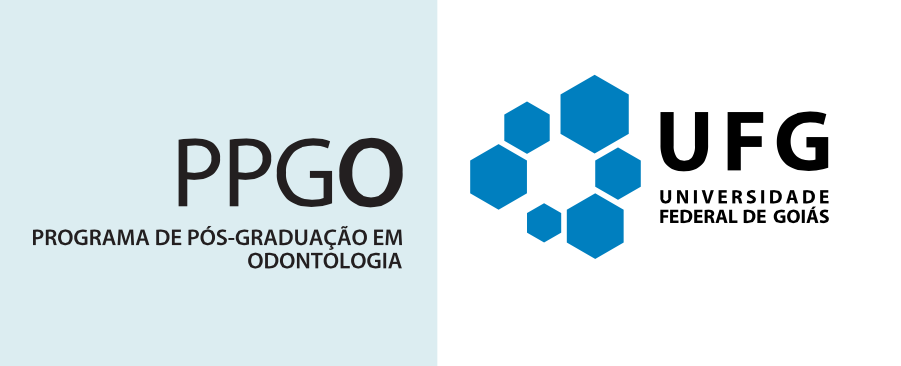 Controle de participação como ouvinte em Exames de Qualificação e Defesas de Dissertação/TesePós-Graduando(a):______________________________________________________Data e horárioPrograma de Pós-GraduaçãoCandidato(a)Assinatura do Presidente da Banca Examinadora